         Lesson 2: 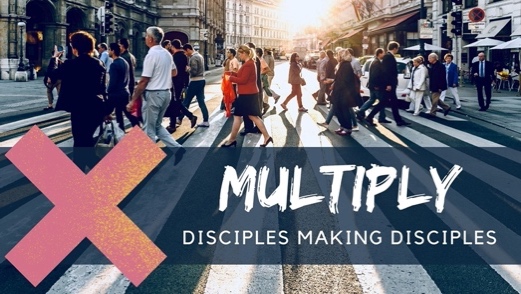                     Start with Evangelism (Matthew 4:17-22)Realize your Calling (Matthew 4:17-22; 28:19-20).Jesus’ command: “Follow me.”Following Jesus was a part of your salvation.Following Jesus is a deepening relationship.Following Jesus is a lifestyle.Jesus’ promise: I will make you fishers of men.Fishing is an act of pursuit.Fishing is an act of gathering.Prepare yourself to Fish.Pray over this opportunity (Prov. 16:9; James 4:13).Pray about who you choose (2 Peter 3:9).Pray for wisdom (James 1:5-6).Examine Yourself.Your own salvation (2 Cor. 13:5; 2 Peter 1:10)Your motive for sharing (2 Peter 3:9).Your lifestyle (Matt. 7:3-5).Know your message (John 3:16; 1 Cor. 15:3-4).Equip yourself with some necessary tools.Learn how to make and build friendships (Luke 2:52; Phil. 2:3-4).An open mouth (Romans 10:13-15).A patient spirit (1 Cor. 3:6-9a).Wisdom in how to communicate (Matt. 10:16-20).A well-written Bible study to use.Confidence in your message (Rom. 1:16).Employ some simple “fishing” tactics.Make the invitation.Ask good questions.Share your story.Give them a chance to respond.Pray constantly.Prayer Scripture: "The Lord is not slack concerning his promise, as some men count slackness; but is longsuffering to us-ward, not willing that any should perish, but that all should come to repentance.” 2 Peter 3:9Single Focus/Cross Impact Requests:Cross ImpactPOWER groups (in North hall and Campus Center)Schedules as the semesters changeOpen doors into some kind of groupEvangelistic Bible StudiesSingle FocusGrow in Gospel partnership togetherDiscipleship ideas for our groupOutreach ideas with young adults in IndyPurdue Cross Impact EffortSpecific Requests:Dornbirers as dad goes through cancer treatmentsPersonally:   Write out at least 5 people (with at least 2 being other young adults in Indy) that need the Gospel. Pray for them and seriously consider how to build a relationship with them and invite them to Jesus. You could even brainstorm with your prayer group how to do that better.